ПРОТОКОЛ № 223заседания президиума Саморегулируемой организации Союз проектных организаций«ПроЭк»«04» августа 2016 г.Время проведения заседания: 11 ч. 00 м. - 12 ч. 00 м.Место проведения заседания: 111033, г. Москва, ул. Волочаевская, д. 17А, пом.1Присутствовали: члены президиума Саморегулируемой организации Союз проектных организаций «ПроЭк» (далее - Союз) (состав Президиума Союза утвержден решением очередного общего собрания членов, Протокол № 01/2016 от 09.03.2016 г.):Ахметов Якуб Искандярович;	1Чапаев Никита Николаевич;Павлов Борис Геннадьевич.ПОВЕСТКА ДНЯ:	1О председателе заседания президиума   и об избрании секретаря заседания президиума Союза;Об утверждении повестки дня внеочередного общего собрания членов Союза;1ПО ПЕРВОМУ ВОПРОСУ повестки дня:	1В соответствии сп.   4.2.4 Положения о президиуме у Союза (утв. ООСЧ Союз «ПроЭк»,протокол   №   02/2016   от   09.03.2016   г.)   на   заседаниях президиума председательствует1	1 1президент Союза.  Президентом Союза избран Ахметов Я.И. решением ООСЧ  СРО  Союз«ПроЭк» от 09.03.2016 г., протокол № 01/2016.	1	1Член президиума Чапаев Н.Н. предложил избрать секретарем заседания президиума Павлова Б.Г.Предложение вынесено на голосование.Голосовали: «ЗА» 2, «ПРОТИВ» О, «ВОЗДЕРЖАЛСЯ» 1.РЕШИЛИ: Избрать секретарем заседания президиума Павлова Б.Г.1	1ПО ВТОРОМУ ВОПРОСУ повестки дня:Председатель заседания президиума Ахметов Я.И предложил утвердить следующуюповестку дня внеочередного общего собрания членов Союза на 15 августа 2016 г.:Об утверждении Положения об общем собрании членов Саморегулируемой организации   Союз проектных организаций «ПроЭк»;	J	1	1	1О применении мер   дисциплинарного воздействия в отношении членов СРОСоюз	«ПроЭк»	в	соответствии	с	пп.	2.16.2	-	2.6.31   Положения	о	системе	мер дисциплинарного воздействия СРО Союз «ПроЭк»;		1О досрочном прекращении полномочий члена Президиума и Президента СРОСоюз «ПроЭк»;	1	1	1	1Об избрании членов Президиума СРО Союз «ПроЭк»;Об избрании Президента СРО Союз «ПроЭк».Предложение вынесено на голосование.	1	1Голосовали: «ЗА» 3, «ПРОТИВ» О, «ВОЗДЕРЖАЛСЯ»РЕШИЛИ: Утвердить повестку дня внеочередного общего собрания членов Союза в полном объеме.Секретарь заседания Президиума подвел итоги голосования.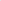 Председатель заседания Президиума объявил заседание закрытым.Председатель заседания          ____________           Ахметов Я.И.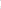 Секретарь заседания               ____________             Павлов Б.Г.